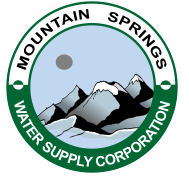 MOUNTAIN SPRINGS WATER SUPPLY CORPORATIONP.O. BOX 219 ~ VALLEY VIEW, TEXAS 76272PHONE (940) 637-2219   NOTICE OF ANNUAL MEETINGNotice is hereby given that Mountain Springs Water Supply Corporation will have their Annual Meeting Thursday, April 4, 2019, at 7:00 p.m. at the Mountain Springs Community Building, Mt. Springs Road Valley View, Texas. Barbecue Dinner and Door Prizes AGENDAPresident Calls Meeting to OrderPublic Forum – 3 Minutes EachLast Call for Submission of Official BallotsAnnounce Total Members Present and Ballots ReceivedEstablishment of QuorumApprove 2018 Annual Meeting Minutes Financial Report & 2018 Annual Audit Corporation’s Operation Report Election ResultsDrawing for Door PrizesAdjourn Meeting